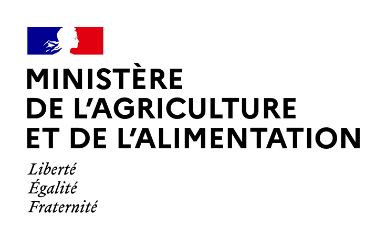 COUPON-REPONSE(À compléter et à remettre OBLIGATOIREMENT dans le dossier d’inscription)Nom, prénom de l’élève : ………………………………. Classe (en 2023/2024) : ……………….   Je ne dépose pas de dossier de demande de bourse sur critères sociaux au titre de l’année 2023/2024 Je dépose un dossier de 1ère demande de bourse sur critères sociaux ou je demande le réexamen de la bourse sur critères sociauxConcerne toutes les nouvelles demandes (y compris élèves en provenance de 3ème – Education Nationale ou Enseignement Agricole) et les autres situations (redoublements, réorientations, changements durables de situation familiale ou professionnelle).Compléter le dossier de demande de bourse nationale de lycée de l’enseignement agricole (cerfa n° 11779*09) en le récupérant auprès de l’établissement d’inscription ou en le téléchargeant sur l’un des sites internet du ministère chargé de l'agriculture, et le déposer avant le 3e jeudi d’octobre :https://chlorofil.fr/systeme-educatif-agricole/structuration/fonctionnement/bourses https://agriculture.gouv.fr/les-bourses-nationales-de-lenseignement-secondaire-agricole  Je bénéficie de la reconduction de ma bourse sur critères sociaux (ma situation familiale professionnelle n’a pas changé) Mon enfant était scolarisé et boursier dans un autre établissement l’an dernier et je demande le transfert de ma bourse sur critères sociaux :Fournir la notification d’octroi de bourse délivrée l’année précédente.Fait à :Le : Signature :Effectuez une simulation afin de savoir si vous pouvez prétendre à la bourse au vu de vos ressources : https://calculateur-bourses.education.gouv.fr/cabs/api/v1/lycee/simulateur.htmlBourse au mérite sous réserve des résultats à l’examen en 2023A compléter uniquement si vous pensez prétendre à la bourse sur critères sociaux. Votre enfant n’a pas obtenu ou a obtenu sans mention ou une mention Assez Bien à son Diplôme National du Brevet (DNB): Il ne peut pas prétendre à la bourse au mérite. Votre enfant est en attente des résultats du Diplôme National du Brevet (DNB) (dans la situation où votre enfant aurait une mention Bien ou Très Bien, transmettez le relevé de notes à l’établissement dans les meilleurs délais et au plus tard 1 mois après la notification) Votre enfant a obtenu son Diplôme National du Brevet (DNB) avec mention Bien ou Très Bien :Nouvelle demande (joindre le relevé de notes)                                          Renouvellement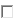 (Uniquement à l’entrée en seconde et 1ère année de CAPa)